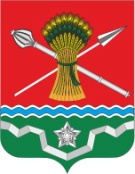 РОССИЙСКАЯ ФЕДЕРАЦИЯРОСТОВСКАЯ ОБЛАСТЬКУЙБЫШЕВСКИЙ РАЙОНМУНИЦИПАЛЬНОЕ ОБРАЗОВАНИЕ«КУЙБЫШЕВСКОЕ СЕЛЬСКОЕ ПОСЕЛЕНИЕ»АДМИНИСТРАЦИЯ КУЙБЫШЕВСКОГО СЕЛЬСКОГО ПОСЕЛЕНИЯ
РАСПОРЯЖЕНИЕ01.12.2022                                        № 78                                с. КуйбышевоО проведении спортивно-массового мероприятия для инвалидов и людей с ограниченными возможностями «Преодоление - 2022»В целях социальной адаптации людей с ограниченными возможностями, пропаганды их доступного активного досуга, согласно плану физкультурно-массовых мероприятий Куйбышевского сельского поселения на 2022 год и муниципальной программы Куйбышевского сельского поселения «Развитие физической культуры и спорта», в честь празднования международного Дня инвалидов :1. Инспектору Администрации Куйбышевского сельского поселения по социальным вопросам, культуре, спорту и молодежной политике Чернявской Г.А.:1.1. Организовать проведение спортивно-массового мероприятия для инвалидов и людей с ограниченными возможностями здоровья «Преодоление - 2022» на спортивной базе МБОУ ДО ДЮСШ 10 декабря 2022 года.  1.2. Оповестить инвалидов и людей с ограниченными возможностями здоровья и председателя Куйбышевской общественной организации «Всероссийского общества инвалидов» Кучина А.В. о времени и месте проведения спортивно-массового мероприятия для инвалидов и людей с ограниченными возможностями здоровья «Преодоление - 2022».2. Утвердить: 2.1. Положение  о проведении спортивно-массового мероприятия для инвалидов и людей с ограниченными возможностями здоровья  «Преодоление - 2022» согласно приложения №1.2.2. Смету о проведении спортивно-массового мероприятия для инвалидов и людей с ограниченными возможностями здоровья  «Преодоление - 2022» согласно приложения №2.3. Начальнику сектора экономики и финансов Терещенко С.Н. произвести финансирование согласно утвержденной смете.4. Старшему инспектору-бухгалтеру Сенченко М.П. произвести оплату согласно муниципального контракта.5. Контроль за исполнением настоящего распоряжения оставляю за собой.Глава Администрации Куйбышевскогосельского поселения                                                                       С.Л. СлепченкоРаспоряжение вносит: инспектор по социальным вопросам ,культуре,спорту и молодежной политикеПриложение № 1к распоряжению Администрации Куйбышевского сельского поселения от 01.12.2022 № 78ПОЛОЖЕНИЕо проведении спортивно-массового мероприятия для инвалидов и людей с ограниченными возможностями здоровья« Преодоление - 2022»1. ЦЕЛИ И ЗАДАЧИСпортивно-массовое  мероприятие для инвалидов и людей с ограниченными возможностями здоровья « Преодоление - 2022» проводится с целью:популяризации занятий физической культурой и спортом среди населения с ограниченными возможностями здоровья;использования средств физической культуры и спорта для самореализации и самовыражения различных категорий населения, имеющих ограниченные возможности здоровья;социальной интеграции людей с ограниченными возможностями здоровья;активизации взаимодействия и координации деятельности организаций, проводящих работу по реабилитации, адаптации к жизни и интеграции в обществе различных возрастных и социальных групп населения, имеющих ограниченные возможности здоровья;привлечения внимания общественности к проблемам и нуждам людей с ограниченными возможностями здоровья.2. РУКОВОДСТВООбщее руководство по организации и проведению спортивно-массового мероприятия для инвалидов и людей с ограниченными возможностями здоровья « Преодоление - 2022» осуществляет инспектор по социальным вопросам, культуре, спорту и молодежной политике Администрации Куйбышевского сельского поселения.Ответственный за проведение спортивно-массового мероприятия для инвалидов и людей с ограниченными возможностями здоровья «Преодоление - 2022» — инспектор по социальным вопросам ,культуре, спорту и молодежной политике  Г.А.Чернявская. Телефон: 32-1-08.3. МЕСТО И СРОКИ ПРОВЕДЕНИЯСпортивно-массовое  мероприятие для инвалидов и людей с ограниченными возможностями здоровья « Преодоление - 2022» проводится 10 декабря 2022 года на спортивной базе Муниципальное бюджетное образовательное учреждение дополнительного образования детей детско-юношеская спортивная школа  (Далее - МБОУ ДО ДЮСШ)Регистрация участников - 03 декабря 2022 года  с 10:00 до 11:00 на месте проведения соревнований.4. УЧАСТНИКИК участию в соревнованиях допускаются люди Куйбышевского сельского поселения с ограниченными возможностями здоровья, имеющие инвалидность.К соревнованиям не допускаются лица с выраженными психическими нарушениями и имеющие различные судорожные пароксизмы (припадки).Если в соревнования включены инвалиды по речи и слуху в составе делегации должен находиться сурдопереводчик.5. ЗАЯВКИЗаявка, в установленной форме на участие в соревнованиях, подаётся на месте.Документы, предоставляемые судьям:заявка на участие в спортивно-массовом мероприятии.6. ПРОГРАММА И УСЛОВИЯ ПРОВЕДЕНИЯ*  Регистрация участников   10:00 - 11:00 час.*  Спортивная программа    12:00- 14:00 час.*  Награждение и закрытие  14:30 - 15:00 час.Спортивно-массовое  мероприятие для инвалидов и людей с ограниченными возможностями здоровья « Преодоление - 2022» программа:Соревнования по дартсу.Форму проведения соревнований определяет судейская коллегия в зависимости от количества и физических возможностей участников.7. НАГРАЖДЕНИЕУчастники, занявшие 1,2,3 места в двух категориях(мужчины и женщины), награждаются памятными призами и дипломами соответствующих степеней.Награждаются ценными подарками и дипломами участники по номинациям:Самому молодому участнику;Самому возрастному участнику;За активное участие.8. ФИНАНСИРОВАНИЕРасходы, связанные с организацией и проведением спортивно-массового мероприятия для инвалидов и людей с ограниченными возможностями здоровья «Преодоление - 2022», несёт Администрация Куйбышевского сельского поселения.Глава Администрации Куйбышевскогосельского поселения                                                                       С.Л. СлепченкоПриложение № 2к распоряжению Администрации Куйбышевскогосельского поселения от 01.12.2022№ 78СМЕТАна проведение спортивно-массового мероприятия для инвалидов и людей с ограниченными возможностями «Преодоление - 2022»,в честь празднования международного Дня инвалидов :Место проведения: МБОУ ДО ДЮСШВремя проведения: 10-00 10 декабря  2022Количество участников: 16 человек№п/пНаименование расходовСумма(руб.)ФактическиПримечание 1.Приобретение наградной атрибутики- памятные призы 1 приз х 1450,001 приз х  1030,001 приз х  603,001приз х 499,001 приз х 359,001 приз х 1059,001450,001030,00603,00499,00 359,001059,00ИТОГО:5000,00